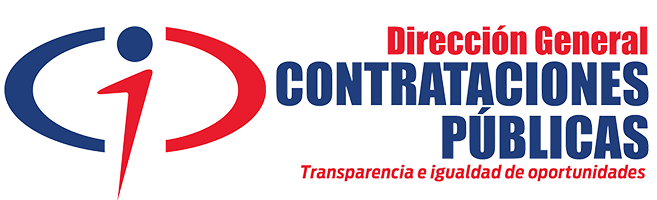 Dirección General de Contrataciones PúblicasEstadística Oficina Acceso a la Información Pública (OAI)Segundo Trimestre/ 2019Total de solicitudes: 96Solicitudes Atendidas por temas, asuntos, interés del o la solicitanteCantidadBase Legal (Solicitudes de Leyes)68Incompleta5Registro de Proveedores7Depto. Monitoreo y Estadísticas3Depto. Resolución de Conflictos3Declinadas a otra institución2Depto. Políticas Normas y Procedimientos7Depto. RR HH1Condición OcupacionalCantidadEmpleado Privado41Servidores Públicos47Estudiante8Abogado/a0EdadCantidadEntre 15-246Entre 24-3437Entre 35-4431Entre 45-541755 en adelante 5Sin especificar0Medio de Recepción de la SolicitudCantidadSAIP26Personal70SexoCantidadFemenino46Masculino50